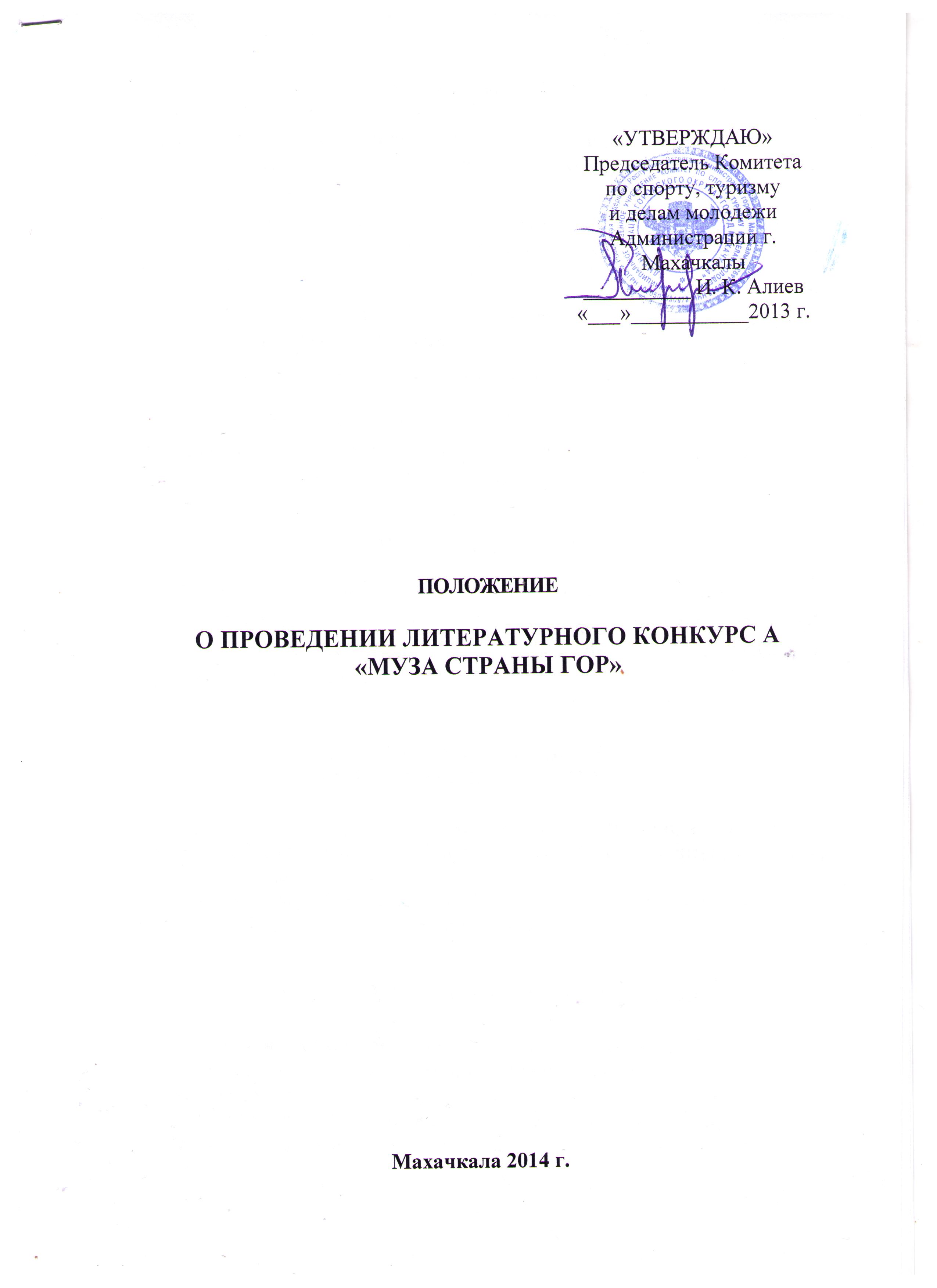 ЦЕЛЬ И ЗАДАЧИПоиск и поддержка молодых талантливых авторов, предоставление им возможности творческого общения со своими сверстниками, увлеченными литературой;Развитие творческого потенциала талантливой молодежи, приобщение молодежи к творческому процессу постижения нравственных основ национальной культуры и духовного богатства народа;Привлечение возможно большего числа молодежи к активной интеллектуальной деятельности, содержательному досугу;Поощрение личностной самобытности молодежи;Эстетическое воспитание молодежи;Развитие художественного вкуса, фантазии, трудолюбия, инициативы, стремления к активной деятельности.II.  РУКОВОДСТВО     Общее руководство организацией и проведением Литературного конкурса «Муза страны гор»  осуществляет Комитет по спорту, туризму и делам молодежи  г. Махачкалы и  Муниципальное бюджетное учреждение «Городской молодежный центр». СРОКИ ПРОВЕДЕНИЯ ИМЕСТО ПРОВЕДЕНИЯ КОНКУРСАЗаявки и литературные произведения конкурсантов принимаются с 21 января по 30 апреля в МБУ «Городской молодежный центр», по адресу: улица Ломоносова, 13а «Дом шахмат».Торжественное награждение лауреатов конкурса пройдет 9 июня в 15:00,  в Актовом зале Комитета по спорту, туризму и делам молодежи.УЧАСТНИКИ. УСЛОВИЯ ПРОВЕДЕНИЯК участию в конкурсе приглашаются лица в возрасте от 14 до 30 лет.Авторами подаются произведения в стихах или в прозе.Произведения должны принадлежать автору подающему заявку. Нарушение этого пункта ведет за собой снятие произведения с конкурса.От одного автора допускается не более трех работ в любом из направлений.ТРЕБОВАНИЯ К КОНКУРСНЫМ РАБОТАМК участию в конкурсе не допускаются произведения, содержащие ненормативную лексику, либо имеющие недопустимо оскорбительный характер или тон. Тематических ограничений к произведению нет. Формат конкурсной работы: объем произведения не должен превышать 10 000 знаков с пробелами. Работы принимаются в электронном и печатном виде.КРИТЕРИИ ОЦЕНКИ ПРОИЗВЕДЕНИЙ1) Оригинальность сюжета -1 до 10 баллов;2) Художественность работы – 1 до 10 баллов;3) Техника исполнения, форма повествования – от 1 до 10 баллов.Состав жюри: Абдурахманова Людмила Ивановна Заслуженная артистка РД; преподаватель ШИ № 2.2.  Абдуразакова Оксана Владимировна       Преподаватель  ШИ № 63.   Джанаева Джана Зауровна       Преподаватель   ШИ № 44.   Магомедова Жанна Магомедовна          Преподаватель  ШИ № 7 УСЛОВИЯ ФИНАНСИРОВАНИЯ      Расходы по организации и проведению литературного конкурса «Муза страны гор» несет Комитет по спорту, туризму и делам молодежи Администрации г. Махачкалы. СРОКИ ПРЕДОСТАВЛЕНИЯ ОТЧЕТА       Ответственному предоставить отчет о проведении конкурса в Комитет по спорту, туризму и делам молодежи в течение 3-х календарных дней  после окончания мероприятия на бумажном и электронном носителях.Ответственный за мероприятие Саркаров Тимур Нусретович.По вопросам обращаться по номеру – 8 (928) 989 19 19.